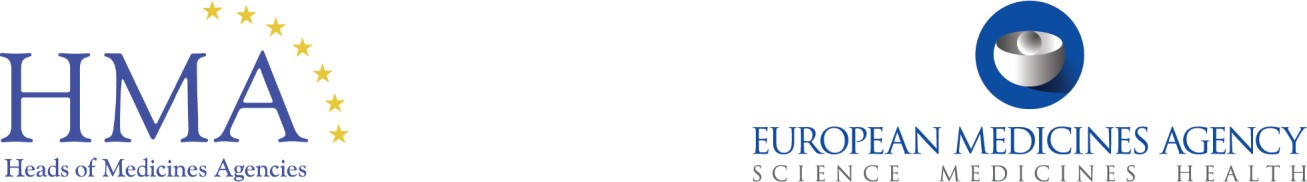 22 November 2022Application form to request a Simultaneous National Scientific Advice (SNSA)Please fill out all the predefined data fields and sections of this form as accurately and completely as possible. When completing the form it may be possible that for some sections multiple tick boxes need to be selected.(1) e.g. where the request relates to a clinical trial to be performed in more than 2 MSs, the involvement of additional MSs in a single SNSA procedure will be considered subject to the agreement of the NCAs and if adequately justified by the applicant.(2) The applicant should adequately justify why the involvement of a CTCG representative as observer is being proposed and considered to be of added value. (3) By agreeing, the applicant hereby grants the involved NCA’s the right to share in a confidential manner the knowledge and experiences gained from completed SNSA procedures within the European regulatory network e.g. through early discussion at the EU-IN and potentially relevant working groups and scientific committees of EMA/HMA to enhance preparedness for incoming innovation and reflect regulatory challenges.NOTE: The application for the SNSA includes the declaration of consent to the involved NCA’s to store the data indicated for the evaluation of the SNSA pilot. The application for the SNSA includes acceptance of fees to be paid directly to each participating NCA based on the national regulations for scientific advice fees or any applicable national fee reductions.IMPORTANT! Please send this form in Word format as it is to SNSA@pei.de. Please do not convert this form into PDF!Applicant / CompanyContact Person DetailAlternate contact person details (if applicable)/ financial contact person (if applicable or different from procedure contact person)Consultant on behalf of Applicant 
     Letter of authorisation from applicantOtherCommentsDrug substance nameDrug product name/trade name (if available) Description of the request (incl. dosage form, administration route)_Intended useHuman use     Veterinary use     Other, please specify: 
                  ___________________Type of drug productChemical   Generic   Antisense     NCE     OtherRadiopharmaceuticalBio(techno)logicalType of drug productCombination Product (e.g. Medicinal Product pursuant to pharmaceutical legislation + Medical Device or IVD)Biological ATMP   Somatic-cell therapy medicinal productType of drug product Tissue-engineered medicinal productType of drug productGene therapy medicinal product  Combined ATMPType of drug productGMOType of drug productHerbal productType of drug productHomeopathic productTherapeutic, scientific or technical innovationBorderline Qualification & ClassificationCommentsIntended indicationIntended indicationTherapeutic fieldTherapeutic fieldATC code ATC code CommentsCommentsType of requestTiming of requestArea of advice          Pharmacokinetics          Statistics          Safety/Efficacy          Pharmacokinetics          Statistics          Safety/EfficacyEthics committee(s) Previous advices received*/applied for/planned*please provide copy of advice reportCommentsClinical trials (on-going or applied for) with the drug product; in which the applicant for this SNSA request acts as sponsor or applicant and which are related to this SNSA requestCommentsManufacturing license CommentsATMP classification procedureCommentsATMP certification procedureCommentsOrphan status CommentsPaediatric statusDate:CommentsPRIME designationMarketing Authorisation not yet grantedMA Application planned date:     Route of MA plannedMarketing Authorisation (MA) already grantedPlease provide copies of assessment reportsDate of MA granting:     Route of MASpecify in which indication:     Particular Marketing Authorisation requestAuthorisation granted:    Yes – date:          No – application planned date:      Type: Conditional MA MA under exceptional circumstances Accelerated assessment WHO Art. 58 prequalificationCommentsPlease briefly outline the scope of the request for SNSAPreferred meeting dates (minimum 3 options, in different weeks)Requested NCAsNCA 1                     :                          NCA 2                     : NCA 3 (as observer) :Alternative NCA to replace NCA 1 or NCA 2:Additional NCAs in justified cases (1): Participation of a CTCG representative as observer (2)  yesJustification:Data sharingIn case of issues to be discussed at EMA/HMA working groups, e.g. CTCG   agree (3)                                  disagree